   3 марта 2021 г. члены юнармейского отряда  «Факел» МБОУ Висловская СОШ  приняли участие в межрегиональном Уроке Мужества «Стоявшие насмерть», посвященного подвигу 6-ой роты 104-го полка 76-ой Псковской дивизии ВДВ в 2000 году, не отступившей перед многократно превосходящими силами бандформирований. После просмотра фильма юнармейцы почтили память погибших воинов-десантников минутой молчания.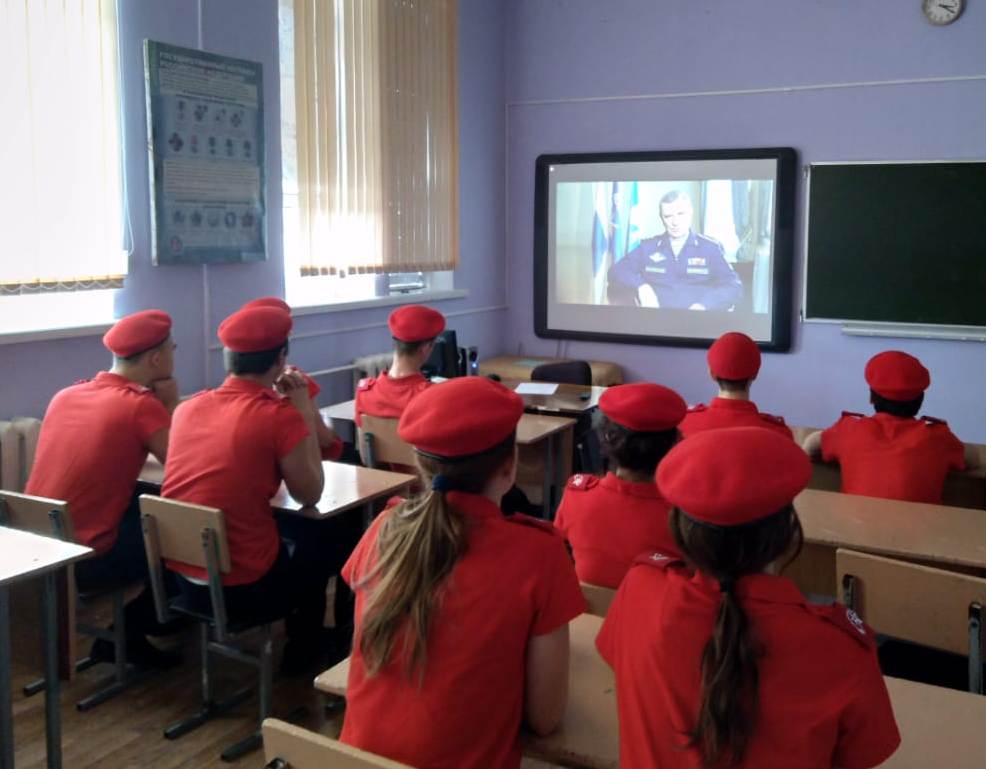 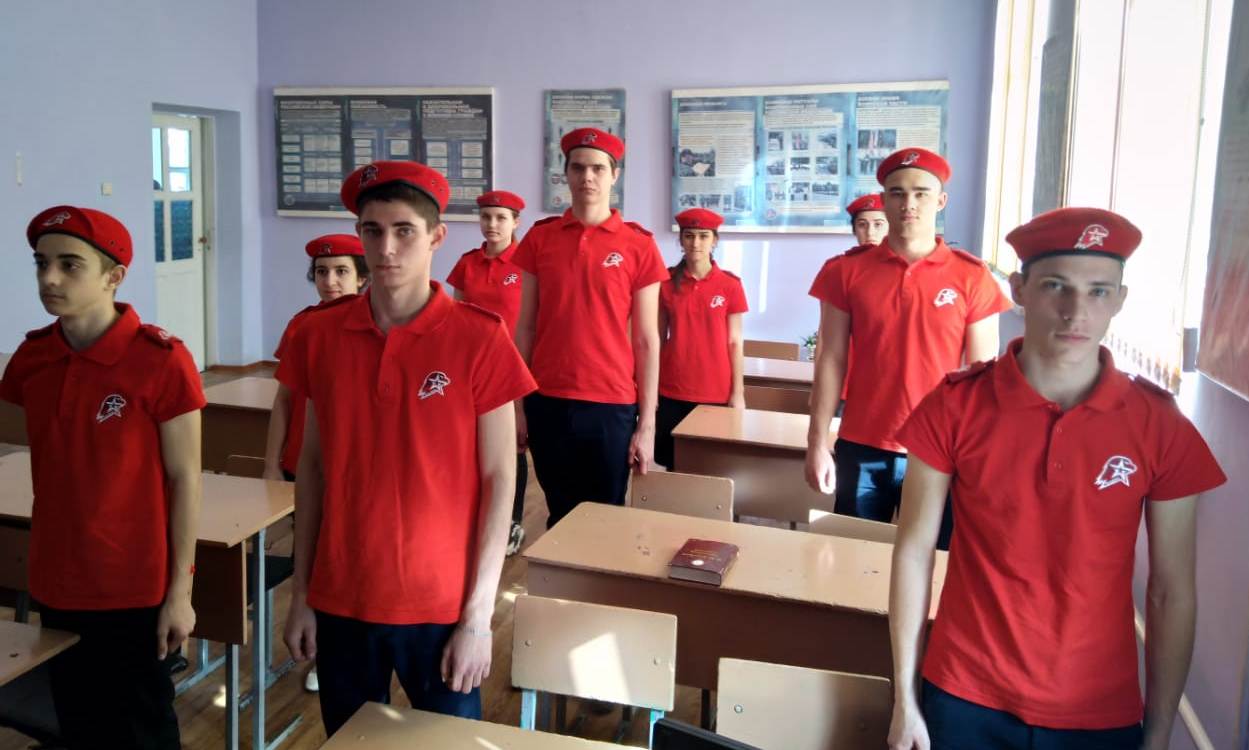 